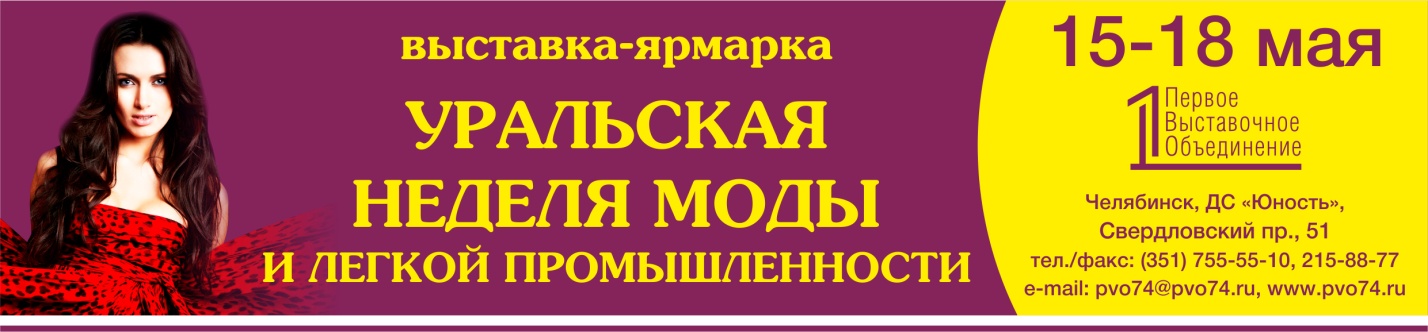 Только 4 дня моды, стиля и красоты на выставке «Уральская неделя моды и легкой промышленности»Последний месяц весны, май – прекрасная пора, когда до лета остается не так уж много времени. В июнь хочется вступить легкой, обновленной и по-настоящему красивой. Справиться с этими задачами вам поможет выставка-ярмарка «Уральская неделя моды и легкой промышленности», которая пройдет 15-18 мая в Челябинске. Более 150 компаний-производителей и поставщиков товаров легкой промышленности из Монголии, Кыргызстана,  Узбекистана, Москвы, Чувашии, Удмуртии, Татарстана,  Екатеринбурга, Челябинска и области представят яркие решения для летнего гардероба по демократичным ценам: женскую и мужскую одежду из натуральных тканей, оригинальный модельный ряд головных уборов,удобную и качественную обувь от фабрик-производителей,авторскую бижутерию, которая способна «оживить» даже самый скучный образ,элегантные современные сумки,часы и аксессуарыи многое другое. В таком многообразии товаров вы обязательно найдете то, что подойдет именно вам! Кроме того, проект будет интересен начинающим представителям другой стороны модного бизнеса – модельерам, портным и дизайнерам. В рамках выставки состоится региональный конкурс «Серебряная нить», победители которого получат право участия в суперфинале в г. Москва. Выставка «Уральская неделя моды и легкой промышленности» состоится 15-18 мая в ДС «Юность» (Свердловский пр-кт, 51). Подробная информация на сайте http://pvo74.ru/ и по тел.: (351)755-55-10, 215-88-77.  